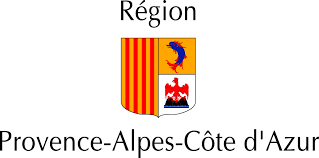 -